هوالأبهی - ای ثابت ناطق پدر بزرگوار در ملکوت ابهی افتخار…حضرت عبدالبهاءاصلی فارسی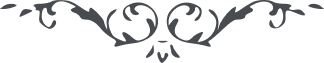 ٢٦٤ هوالأبهی ای ثابت ناطق پدر بزرگوار در ملکوت ابهی افتخار به ثبوت ابناء جان نثار مينمايد و به شکرانه الطاف ميپردازد که ای پروردگار ستايش و نيايش تراست که اين پسران را معتکف کعبه پيمان فرمودی و اين غلامان را از امتحان و افتتان محفوظ و مصون داشتی اين فدائيان را محرم حرم ميثاق کردی و اين مشتعلان نار محبّت را شمعهای پراشراق فرمودی و چون به حيّز ناسوت نظر کند فرياد برآرد آفرين صد آفرين ای نور ديدگان احسنت احسنت ای فرزندان که وصيّت جمال قدم را فراموش ننموديد و عهد و ميثاق را فدای اهل شقاق نکرديد و البهآء عليکم**.** ع ع 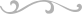 